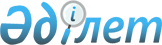 Аудан әкімдігінің 2015 жылғы 19 маусымдағы "Коммуналдық мүлікті иеліктен айыру түрлерін таңдау жөніндегі өлшем шарттарды айқындау туралы" № 327 қаулысының күшін жоюҚостанай облысы Қостанай ауданы әкімдігінің 2016 жылғы 3 тамыздағы № 421 қаулысы      "Қазақстан Республикасындағы жергілікті мемлекеттік басқару және өзін-өзі басқару туралы" 2001 жылғы 23 қаңтардағы Қазақстан Республикасы Заңының 31-бабына сәйкес, Қостанай ауданының әкімдігі ҚАУЛЫ ЕТЕДІ:

      1. Қостанай ауданы әкімдігінің 2015 жылғы 19 маусымдағы "Коммуналдық мүлікті иеліктен айыру түрлерін таңдау жөніндегі критерийлерді айқындау туралы" № 327 қаулысының күші жойылды деп танылсын (нормативтік құқықтық кесімдерді мемлекеттік тіркеу тізілімінде № 5701 болып тіркелген, аудандық "Арна" газетінде 2015 жылғы 2 шілдеде жарияланды).

      2. Осы қаулы қабылдаған күнінен кейін қолданысқа енгізіледі.


					© 2012. Қазақстан Республикасы Әділет министрлігінің «Қазақстан Республикасының Заңнама және құқықтық ақпарат институты» ШЖҚ РМК
				
      Аудан әкімінің
міндетін атқарушы

Б. Көпжасаров
